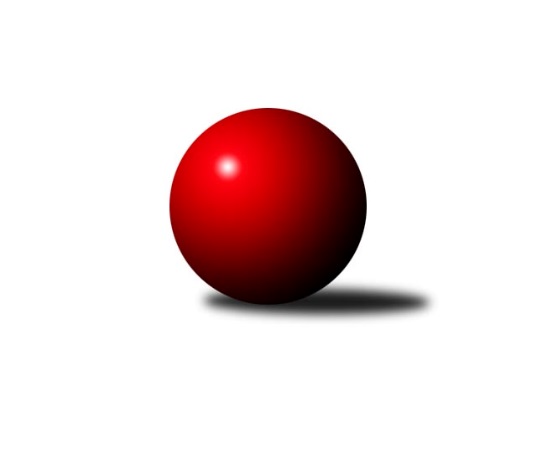 Č.5Ročník 2017/2018	1.11.2017Nejlepšího výkonu v tomto kole: 2388 dosáhlo družstvo: SKK Ostrava˝D˝Okresní přebor Ostrava 2017/2018Výsledky 5. kolaSouhrnný přehled výsledků:TJ Unie Hlubina˝D˝	- SKK Ostrava˝D˝	3:5	2384:2388	8.0:4.0	30.10.TJ Michalkovice B	- TJ Unie Hlubina C	6:2	2347:2243	9.0:3.0	30.10.TJ Sokol Bohumín E	- TJ VOKD Poruba ˝B˝	6.5:1.5	2347:2277	7.5:4.5	31.10.SKK Ostrava C	- TJ Sokol Bohumín D	6:2	2311:2242	6.5:5.5	1.11.TJ Sokol Bohumín F	- TJ Unie Hlubina E	5:3	2370:2290	7.0:5.0	1.11.Tabulka družstev:	1.	SKK Ostrava C	5	4	0	1	28.0 : 12.0 	35.5 : 24.5 	 2372	8	2.	TJ Sokol Bohumín E	5	3	1	1	26.5 : 13.5 	35.5 : 24.5 	 2348	7	3.	TJ Unie Hlubina C	5	3	0	2	20.5 : 19.5 	29.5 : 30.5 	 2331	6	4.	SKK Ostrava˝D˝	5	3	0	2	18.5 : 21.5 	23.0 : 37.0 	 2286	6	5.	TJ Unie Hlubina˝D˝	5	2	1	2	19.0 : 21.0 	32.5 : 27.5 	 2335	5	6.	TJ Unie Hlubina E	5	1	2	2	20.0 : 20.0 	31.0 : 29.0 	 2307	4	7.	TJ Michalkovice B	5	2	0	3	20.0 : 20.0 	28.5 : 31.5 	 2250	4	8.	TJ VOKD Poruba ˝B˝	5	2	0	3	17.0 : 23.0 	26.5 : 33.5 	 2292	4	9.	TJ Sokol Bohumín F	5	2	0	3	14.0 : 26.0 	26.5 : 33.5 	 2275	4	10.	TJ Sokol Bohumín D	5	1	0	4	16.5 : 23.5 	31.5 : 28.5 	 2285	2Podrobné výsledky kola:	 TJ Unie Hlubina˝D˝	2384	3:5	2388	SKK Ostrava˝D˝	František Oliva	 	 204 	 223 		427 	 2:0 	 404 	 	190 	 214		Bohumil Klimša	Jaroslav Kecskés	 	 181 	 204 		385 	 2:0 	 380 	 	179 	 201		Blažena Kolodějová	Michal Brablec	 	 183 	 172 		355 	 0:2 	 428 	 	208 	 220		Miroslav Koloděj	Alena Koběrová	 	 206 	 195 		401 	 1:1 	 412 	 	203 	 209		Jiří Koloděj	Libor Pšenica	 	 186 	 206 		392 	 1:1 	 393 	 	198 	 195		Jaroslav Čapek	Hana Vlčková	 	 206 	 218 		424 	 2:0 	 371 	 	201 	 170		Vladimír Kortarozhodčí: Nejlepší výkon utkání: 428 - Miroslav Koloděj	 TJ Michalkovice B	2347	6:2	2243	TJ Unie Hlubina C	Petr Řepecký	 	 194 	 188 		382 	 2:0 	 356 	 	176 	 180		Karel Kudela	Jan Ščerba	 	 191 	 180 		371 	 1:1 	 360 	 	175 	 185		Michal Zatyko ml.	Petr Jurášek	 	 219 	 178 		397 	 1:1 	 400 	 	196 	 204		Rudolf Riezner	Valentýn Výkruta	 	 192 	 187 		379 	 2:0 	 351 	 	178 	 173		Bart Brettschneider	Michal Borák	 	 197 	 191 		388 	 1:1 	 408 	 	187 	 221		Michaela Černá	Daniel Dudek	 	 225 	 205 		430 	 2:0 	 368 	 	167 	 201		Martin Ferenčíkrozhodčí: Nejlepší výkon utkání: 430 - Daniel Dudek	 TJ Sokol Bohumín E	2347	6.5:1.5	2277	TJ VOKD Poruba ˝B˝	František Modlitba	 	 156 	 179 		335 	 1:1 	 329 	 	185 	 144		Vojtěch Turlej	Lukáš Modlitba	 	 211 	 181 		392 	 1:1 	 392 	 	193 	 199		Jaroslav Hrabuška	Miroslava Ševčíková	 	 203 	 188 		391 	 0.5:1.5 	 400 	 	203 	 197		Antonín Chalcář	Andrea Rojová	 	 196 	 196 		392 	 2:0 	 364 	 	180 	 184		Helena Martinčáková	Lubomír Richter	 	 214 	 226 		440 	 2:0 	 417 	 	213 	 204		Rostislav Sabela	Martin Ševčík	 	 184 	 213 		397 	 1:1 	 375 	 	191 	 184		Ladislav Míkarozhodčí: Nejlepší výkon utkání: 440 - Lubomír Richter	 SKK Ostrava C	2311	6:2	2242	TJ Sokol Bohumín D	Miroslav Heczko	 	 208 	 191 		399 	 1:1 	 379 	 	185 	 194		Miroslav Paloc	Miroslav Futerko ml.	 	 189 	 192 		381 	 2:0 	 345 	 	181 	 164		Markéta Kohutková	Miroslav Futerko	 	 185 	 205 		390 	 2:0 	 366 	 	176 	 190		Zdeněk Franek	František Deingruber	 	 185 	 198 		383 	 0:2 	 389 	 	186 	 203		Vojtěch Zaškolný	Martin Futerko	 	 208 	 202 		410 	 1.5:0.5 	 396 	 	208 	 188		Hana Zaškolná	Vladimír Malovaný	 	 150 	 198 		348 	 0:2 	 367 	 	166 	 201		Vlastimil Pacutrozhodčí: Nejlepší výkon utkání: 410 - Martin Futerko	 TJ Sokol Bohumín F	2370	5:3	2290	TJ Unie Hlubina E	Günter Cviner	 	 208 	 207 		415 	 2:0 	 357 	 	166 	 191		Pavel Rybář	Vladimír Sládek	 	 187 	 192 		379 	 0.5:1.5 	 381 	 	187 	 194		David Mičúnek	Pavlína Křenková	 	 192 	 178 		370 	 0:2 	 402 	 	198 	 204		Jan Petrovič	Petr Lembard	 	 194 	 194 		388 	 1:1 	 390 	 	187 	 203		Veronika Rybářová	Ladislav Štafa	 	 207 	 216 		423 	 2:0 	 387 	 	188 	 199		Daniel Herák	Jiří Toman	 	 194 	 201 		395 	 1.5:0.5 	 373 	 	172 	 201		Libor Mendlíkrozhodčí: Nejlepší výkon utkání: 423 - Ladislav ŠtafaPořadí jednotlivců:	jméno hráče	družstvo	celkem	plné	dorážka	chyby	poměr kuž.	Maximum	1.	Daniel Dudek 	TJ Michalkovice B	426.25	292.5	133.8	6.0	2/3	(441)	2.	František Oliva 	TJ Unie Hlubina˝D˝	423.67	284.7	139.0	4.0	2/2	(460)	3.	Jaroslav Klekner 	TJ Unie Hlubina E	421.50	288.8	132.8	4.0	2/3	(434)	4.	Martin Futerko 	SKK Ostrava C	416.89	280.7	136.2	2.2	3/3	(440)	5.	Michaela Černá 	TJ Unie Hlubina C	416.44	291.4	125.0	8.0	3/3	(423)	6.	Rudolf Riezner 	TJ Unie Hlubina C	415.11	285.0	130.1	7.4	3/3	(439)	7.	Jiří Koloděj 	SKK Ostrava˝D˝	413.67	294.8	118.8	5.7	3/3	(436)	8.	Miroslav Heczko 	SKK Ostrava C	408.83	279.2	129.7	7.7	3/3	(418)	9.	Miroslav Futerko 	SKK Ostrava C	408.67	278.2	130.4	6.8	3/3	(429)	10.	Libor Pšenica 	TJ Unie Hlubina˝D˝	408.50	289.3	119.2	6.5	2/2	(416)	11.	Jaroslav Kecskés 	TJ Unie Hlubina˝D˝	408.50	296.4	112.1	9.0	2/2	(436)	12.	Miroslava Ševčíková 	TJ Sokol Bohumín E	403.50	278.7	124.8	7.2	3/3	(423)	13.	Jaroslav Hrabuška 	TJ VOKD Poruba ˝B˝	403.50	283.3	120.3	9.5	4/4	(419)	14.	Vojtěch Zaškolný 	TJ Sokol Bohumín D	402.78	282.2	120.6	6.4	3/3	(415)	15.	Lubomír Richter 	TJ Sokol Bohumín E	401.67	286.0	115.7	4.0	3/3	(440)	16.	Veronika Rybářová 	TJ Unie Hlubina E	399.50	285.5	114.0	8.2	3/3	(423)	17.	David Zahradník 	TJ Sokol Bohumín E	399.00	276.5	122.5	9.5	2/3	(407)	18.	Lukáš Modlitba 	TJ Sokol Bohumín E	397.83	270.2	127.7	5.2	3/3	(421)	19.	Jaroslav Čapek 	SKK Ostrava˝D˝	397.50	277.5	120.0	6.5	3/3	(435)	20.	Miroslav Koloděj 	SKK Ostrava˝D˝	396.17	273.7	122.5	6.2	3/3	(428)	21.	Günter Cviner 	TJ Sokol Bohumín F	396.00	280.8	115.2	7.0	3/3	(415)	22.	Zdeněk Zhýbala 	TJ Michalkovice B	395.67	275.7	120.0	8.0	3/3	(424)	23.	Jiří Břeska 	TJ Unie Hlubina C	392.50	280.8	111.8	8.0	2/3	(406)	24.	Josef Paulus 	TJ Michalkovice B	391.00	278.2	112.8	10.0	3/3	(409)	25.	Jan Petrovič 	TJ Unie Hlubina E	390.67	279.8	110.8	8.7	3/3	(402)	26.	Andrea Rojová 	TJ Sokol Bohumín E	390.67	285.2	105.5	11.8	3/3	(413)	27.	František Deingruber 	SKK Ostrava C	389.83	280.0	109.8	9.7	2/3	(403)	28.	Hana Zaškolná 	TJ Sokol Bohumín D	389.67	262.8	126.8	10.0	3/3	(412)	29.	Daniel Herák 	TJ Unie Hlubina E	389.25	283.0	106.3	11.3	2/3	(401)	30.	Miroslav Paloc 	TJ Sokol Bohumín D	387.83	273.2	114.7	6.5	3/3	(409)	31.	Miroslav Futerko ml. 	SKK Ostrava C	386.78	263.3	123.4	10.2	3/3	(410)	32.	Roman Klímek 	TJ VOKD Poruba ˝B˝	386.67	270.8	115.8	8.7	3/4	(409)	33.	Ladislav Míka 	TJ VOKD Poruba ˝B˝	384.63	269.8	114.9	9.5	4/4	(407)	34.	Rostislav Sabela 	TJ VOKD Poruba ˝B˝	384.00	273.0	111.0	8.4	4/4	(417)	35.	Pavlína Křenková 	TJ Sokol Bohumín F	383.89	270.6	113.3	9.1	3/3	(412)	36.	Antonín Chalcář 	TJ VOKD Poruba ˝B˝	382.50	278.8	103.8	10.0	4/4	(400)	37.	Libor Mendlík 	TJ Unie Hlubina E	380.50	277.0	103.5	11.3	3/3	(387)	38.	Koloman Bagi 	TJ Unie Hlubina˝D˝	380.00	265.0	115.0	9.5	2/2	(416)	39.	Karel Kudela 	TJ Unie Hlubina C	379.17	270.5	108.7	13.5	3/3	(425)	40.	Jana Sliwková 	TJ Sokol Bohumín F	378.83	264.7	114.2	10.3	3/3	(403)	41.	Lubomír Jančar 	TJ Unie Hlubina E	378.50	269.7	108.8	10.8	2/3	(405)	42.	Petr Řepecký 	TJ Michalkovice B	378.50	280.3	98.3	13.8	2/3	(382)	43.	Ladislav Štafa 	TJ Sokol Bohumín F	375.56	268.6	107.0	11.8	3/3	(423)	44.	Oldřich Stolařík 	SKK Ostrava C	375.00	263.5	111.5	6.0	2/3	(380)	45.	Vlastimil Pacut 	TJ Sokol Bohumín D	374.00	267.3	106.7	10.0	3/3	(400)	46.	Petr Lembard 	TJ Sokol Bohumín F	372.22	263.4	108.8	12.6	3/3	(388)	47.	Rostislav Hrbáč 	SKK Ostrava C	372.00	260.7	111.3	10.3	3/3	(419)	48.	Michal Zatyko ml. 	TJ Unie Hlubina C	371.25	273.3	98.0	13.3	2/3	(388)	49.	Ondřej Kohutek 	TJ Sokol Bohumín D	371.17	270.5	100.7	15.3	2/3	(395)	50.	Jan Ščerba 	TJ Michalkovice B	370.67	268.6	102.1	10.1	3/3	(393)	51.	Martin Ferenčík 	TJ Unie Hlubina C	370.50	284.0	86.5	16.5	2/3	(373)	52.	Martin Ševčík 	TJ Sokol Bohumín E	370.00	270.3	99.7	12.2	3/3	(407)	53.	Pavel Rybář 	TJ Unie Hlubina E	368.75	265.0	103.8	12.0	2/3	(384)	54.	František Sedláček 	TJ Unie Hlubina˝D˝	368.00	282.0	86.0	14.5	2/2	(393)	55.	Pavel Kubina 	SKK Ostrava˝D˝	366.67	260.7	106.0	14.7	3/3	(417)	56.	Bohumil Klimša 	SKK Ostrava˝D˝	366.33	268.0	98.3	13.0	3/3	(404)	57.	Martin Gužík 	TJ Unie Hlubina C	366.00	263.5	102.5	12.3	2/3	(404)	58.	Markéta Kohutková 	TJ Sokol Bohumín D	365.89	263.0	102.9	11.0	3/3	(398)	59.	Vladimír Sládek 	TJ Sokol Bohumín F	364.89	260.3	104.6	12.0	3/3	(379)	60.	Zdeněk Franek 	TJ Sokol Bohumín D	364.67	261.7	103.0	13.8	2/3	(375)	61.	David Mičúnek 	TJ Unie Hlubina E	362.00	271.2	90.8	14.0	3/3	(381)	62.	Vojtěch Turlej 	TJ VOKD Poruba ˝B˝	359.25	262.3	97.0	14.8	4/4	(401)	63.	Michal Borák 	TJ Michalkovice B	359.17	255.7	103.5	9.7	2/3	(388)	64.	Petr Jurášek 	TJ Michalkovice B	358.44	267.1	91.3	12.8	3/3	(397)	65.	František Modlitba 	TJ Sokol Bohumín E	352.67	268.0	84.7	12.3	3/3	(383)	66.	Valentýn Výkruta 	TJ Michalkovice B	350.00	254.5	95.5	16.0	2/3	(379)	67.	Blažena Kolodějová 	SKK Ostrava˝D˝	346.67	262.8	83.8	15.2	3/3	(380)		Hana Vlčková 	TJ Unie Hlubina˝D˝	413.75	282.8	131.0	4.5	1/2	(424)		Lenka Raabová 	TJ Unie Hlubina C	406.00	289.0	117.0	4.0	1/3	(406)		Josef Navalaný 	TJ Unie Hlubina C	405.50	283.5	122.0	7.5	1/3	(415)		Jiří Toman 	TJ Sokol Bohumín F	395.00	281.0	114.0	11.0	1/3	(395)		Alena Koběrová 	TJ Unie Hlubina˝D˝	379.67	285.7	94.0	13.3	1/2	(401)		Karolina Chodurová 	SKK Ostrava C	375.00	269.0	106.0	5.0	1/3	(375)		Oldřich Neuverth 	TJ Unie Hlubina˝D˝	372.50	270.5	102.0	13.5	1/2	(375)		Vladimír Korta 	SKK Ostrava˝D˝	371.00	267.0	104.0	12.0	1/3	(371)		Michal Brablec 	TJ Unie Hlubina˝D˝	366.50	270.0	96.5	13.5	1/2	(378)		Helena Martinčáková 	TJ VOKD Poruba ˝B˝	363.00	267.3	95.8	11.8	2/4	(364)		František Tříska 	TJ Unie Hlubina˝D˝	354.00	265.0	89.0	15.0	1/2	(354)		René Svoboda 	SKK Ostrava˝D˝	351.00	261.0	90.0	13.0	1/3	(352)		Bart Brettschneider 	TJ Unie Hlubina C	351.00	280.0	71.0	20.0	1/3	(351)		Jiří Preksta 	TJ Unie Hlubina˝D˝	349.00	263.0	86.0	17.0	1/2	(349)		Vladimír Malovaný 	SKK Ostrava C	348.00	244.0	104.0	16.0	1/3	(348)		Radomíra Kašková 	TJ Michalkovice B	326.00	243.0	83.0	19.0	1/3	(326)Sportovně technické informace:Starty náhradníků:registrační číslo	jméno a příjmení 	datum startu 	družstvo	číslo startu20116	Jiří Toman	01.11.2017	TJ Sokol Bohumín F	1x23262	Michal Brablec	30.10.2017	TJ Unie Hlubina˝D˝	2x
Hráči dopsaní na soupisku:registrační číslo	jméno a příjmení 	datum startu 	družstvo	Program dalšího kola:6. kolo6.11.2017	po	16:00	TJ Unie Hlubina˝D˝ - TJ Michalkovice B	7.11.2017	út	16:00	TJ Sokol Bohumín D - TJ Sokol Bohumín E	7.11.2017	út	16:00	TJ Unie Hlubina C - SKK Ostrava C	8.11.2017	st	16:00	SKK Ostrava˝D˝ - TJ Unie Hlubina E	8.11.2017	st	16:00	TJ VOKD Poruba ˝B˝ - TJ Sokol Bohumín F	Nejlepší šestka kola - absolutněNejlepší šestka kola - absolutněNejlepší šestka kola - absolutněNejlepší šestka kola - absolutněNejlepší šestka kola - dle průměru kuželenNejlepší šestka kola - dle průměru kuželenNejlepší šestka kola - dle průměru kuželenNejlepší šestka kola - dle průměru kuželenNejlepší šestka kola - dle průměru kuželenPočetJménoNázev týmuVýkonPočetJménoNázev týmuPrůměr (%)Výkon2xLubomír RichterBohumín E4402xLubomír RichterBohumín E112.734402xDaniel DudekMichalkovice A4302xDaniel DudekMichalkovice A112.394301xMiroslav KolodějOstrava D4284xMartin FuterkoSKK C109.544102xFrantišek OlivaHlubina D4271xLadislav ŠtafaBohumín F108.384232xHana VlčkováHlubina D4241xMiroslav KolodějOstrava D107.94281xLadislav ŠtafaBohumín F4233xFrantišek OlivaHlubina D107.65427